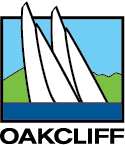 QUESTIONS & ANSWERS – STERN POLESThe OA has affixed stern poles to the boats being used in this regatta in an effort to minimize damage to the boats during this competition. The following Q & A’s refer to the use of these poles.QUESTION 1:		Are stern poles, as attached to a boat by the OA at the forward end, part of the boat’s “equipment in normal position” for the determination of overlaps or contact?Answer 1:	Yes. See Match Race Call L4(2) & A4; DEFs: Clear Astern/Clear Ahead/Overlap.NOTE:	Stern poles are not part of a boat’s hull for purposes of rule 31 as modified in the Sailing Instructions.QUESTION 2: 		Is a stern pole that is not in the position it was placed by the OA butis still attached to the boat to be used to determine contact?Answer 2:		Yes. However, see Cases 77 & 91.QUESTION 3:		Is a stern pole that is not in the position it was placed by the OA tobe used to determine overlaps?Answer 3:	Yes, but only if the stern pole is still attached at the forward end and it is hanging over the stern. In all other instances, No . See Match Race Call A4 & A5; DEFs: Clear Astern/Clear Ahead/Overlap; Cases 77 & 91.QUESTION 4:		Are flags, cord, line or string attached to either or both of the sternpoles that are affixed to a boat considered to be part of the boat’s equipment for thedetermination of overlaps or contact? Answer 4:		No. See Match Race Call L4(3).QUESTION 5:		Is a stern pole that is being dragged behind the boat by a string, cord or line to be used to determine contact or overlaps?Answer 5:			No. It is not attached to the boat.QUESTION 6:		Does contact occur if there is a breach of the box that is formed by the stern poles as placed on a boat by the OA and a projection of the hull to the same points below the ends of the stern poles (see lower diagram)?  Answer 6:		Yes.QUESTION 7:		If one of the two stern poles is not in normal position, does contactoccur if there is a breach of the box described in Question 6? Answer 7:	Yes. See Question 6, Match Race Call G3, and the Diagram & Photo of the box below.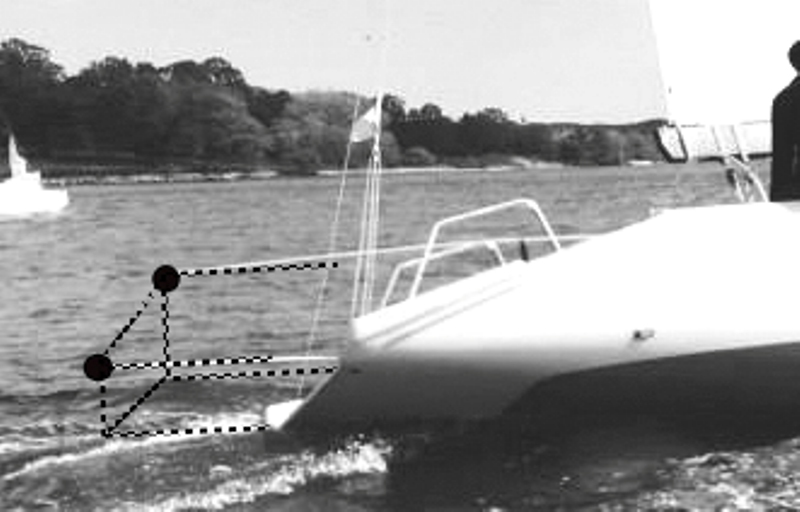 Chief UmpireOakcliff Sailing, 4 South Street, Oyster Bay, NY 11771 ~ 516-802-0368  ~  www.oakcliffsailing.orgV12.Dgrms